Túrakód: Sz-f-4,1_g  /  Táv.: 4,1 km  /  Frissítve: 2022-09-20Túranév: Szilveszteri futás-4,1 km_gyalogEllenőrzőpont és résztáv adatok:Feldolgozták: Baráth László, Hernyik András, Valkai Árpád, 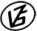 Tapasztalataidat, élményeidet őrömmel fogadjuk! 
(Fotó és videó anyagokat is várunk.)EllenőrzőpontEllenőrzőpontEllenőrzőpontEllenőrzőpontRésztáv (kerekített adatok)Résztáv (kerekített adatok)Résztáv (kerekített adatok)          Elnevezése          ElnevezéseKódjaHelyzeteElnevezéseHosszaHossza1.Szilveszteri futás / Rajt-CélSz-f_
R-CN46 39.116 E20 15.184Sz-f_4,1_g_1-rt-  -  -  --  -  -  -2.Szilveszteri futás 
4,1 km fordulóSz-f_
4,1N46 39.968 E20 14.192Sz-f_4,1_g_2-rt2 km2 km3.Szilveszteri futás / Rajt-CélSz-f_
R-CN46 39.116 E20 15.184-  -  -  -  -  -  -  -  -  -2 km4,1 km